GIẢI BÀI TẬP TOÁN LỚP 3TÍNH GIÁ TRỊ CỦA BIỂU THỨCBài 1 (trang 79 SGK Toán 3): Tính giá trị của biểu thức:a) 205 + 60 + 3268 – 68 + 17b) 462 – 40 + 7387 – 7 – 80Hướng dẫn giải:a)    205 + 60 + 3 = 265 + 3= 268268 – 68 + 17 = 200 + 17= 217b) 462 – 40 + 7 = 422 + 7= 429387 – 7 – 80 = 380 - 80= 300.Bài 2 (trang 79 SGK Toán 3):a) 15 x 3 x 248 : 2 : 6b) 8 x 5 : 281 : 9 x 7Hướng dẫn giải:a)    15 x 3 x 2 = 45 x 2= 9048 : 2 : 6 = 24 : 6= 4b) 8 x 5 : 2 = 40 : 2= 2081 : 9 x 7 = 9 x 7= 63.Bài 3 (trang 79 SGK Toán 3):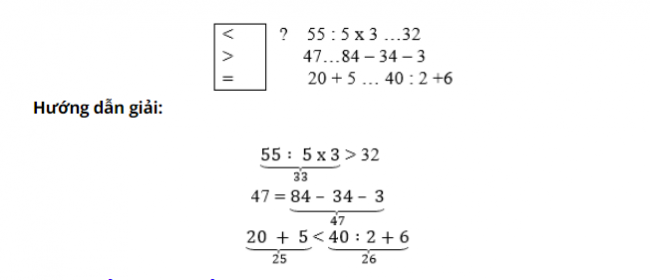 Bài 4 (trang 79 SGK Toán 3): Mỗi gói mì cân nặng 80g, mỗi hộp sữa cân nặng 455g. Hỏi 2 gói mì và 1 hộp sữa cân nặng bao nhiêu gam?Hướng dẫn giải:2 gói mì cân nặng:80 x 2 = 160 (g)Cả 2 gói mì và 1 hộp sữa cân nặng :160 + 455 = 615 (g).Đáp số: 615 g